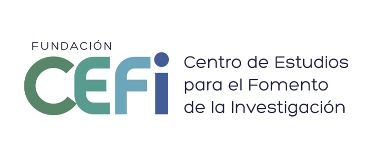 SEMINARIO ONLINE RECIENTE REFORMA DE LA LEY DE SOCIEDADES DE CAPITAL PARA LA MEJORA DEL GOBIERNO CORPORATIVOPONENTE: FRANCISCO JAVIER SILVÁN RODRÍGUEZ, ERNST & YOUNG5 Marzo 2015. 9:30 h Duración aproximada 45 minutos. Precio inscripción: 60 € (IVA incl.)5 Marzo 2015. 9:30 h Duración aproximada 45 minutos. Precio inscripción: 60 € (IVA incl.)Fundación CEFI | Avda. de Brasil, 17 9ºB Madrid 28020 | Tel: 91 556 40 49 - 91 556 94 50  | E-mail: info@cefi.es web: www.cefi.esFundación CEFI | Avda. de Brasil, 17 9ºB Madrid 28020 | Tel: 91 556 40 49 - 91 556 94 50  | E-mail: info@cefi.es web: www.cefi.es